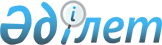 Құрамында кең таралған пайдалы қазбалар бар, конкурсқа шығаруға жататын жер қойнауы учаскелерінің тізбесін бекіту туралы
					
			Күшін жойған
			
			
		
					Ақмола облысы әкімдігінің 2014 жылғы 19 қарашадағы № А-10/546 қаулысы. Ақмола облысының Әділет департаментінде 2014 жылғы 3 желтоқсанда № 4491 болып тіркелді. Күші жойылды - Ақмола облысы әкімдігінің 2015 жылғы 27 ақпандағы № А-3/89 қаулысымен      Ескерту. Күші жойылды - Ақмола облысы әкімдігінің 27.02.2015 № А-3/89 (ресми жарияланған күнінен бастап қолданысқа енгізіледі) қаулысымен.      РҚАО-ның ескертпесі.

      Құжаттың мәтінінде түпнұсқаның пунктуациясы мен орфографиясы сақталған.

      «Жер қойнауы және жер қойнауын пайдалану туралы» Қазақстан Республикасының 2010 жылғы 24 маусымдағы Заңына сәйкес, облыс әкімдігі ҚАУЛЫ ЕТЕДІ:



      1. Құрамында кең таралған пайдалы қазбалар бар, конкурсқа шығаруға жататын жер қойнауы учаскелерінің қоса берілген тізбесі бекітілсін.



      2. Облыс әкімдігінің осы қаулысы Ақмола облысының Әділет департаментінде мемлекеттік тіркеу күнінен бастап күшіне енеді және ресми жарияланған күнінен бастап қолданысқа енгізіледі.      Облыс әкімі                                С.Кулагин

Ақмола облысы әкімдігінің

2014 жылғы 19 қарашадағы

№ А-10/546 қаулысымен  

бекітілген         

Құрамында кең таралған пайдалы қазбалар бар, конкурсқа шығаруға жататын жер қойнауы учаскелерінің тізбесі
					© 2012. Қазақстан Республикасы Әділет министрлігінің «Қазақстан Республикасының Заңнама және құқықтық ақпарат институты» ШЖҚ РМК
				№Жер қойнауы учаскесінің атауыКең таралған пайдалы қазбалардың түріОрналасқан жері (аудан, қала)Жер қойнауын пайдалану жөніндегі операцияның түрі123451Шөптікөл-IIатқылаудан кейінгі жыныстарАршалы ауданыбарлау2Стройинвестатқылаудан кейінгі жыныстарАршалы ауданыбарлау3Ново-Владимирскоесаз және сазды жыныстарАршалы ауданыөндіру4Аршалы-1шой тасАршалы ауданыбарлау5Есілатқылаудан кейінгі жыныстарАршалы ауданыбарлау6Аршалы-Тасатқылаудан кейінгі жыныстарАршалы ауданыбарлау7Красная сопка-1қиыршық тас-құм қоспасыАтбасар ауданыөндіру8Алакөлатқылаудан кейінгі жыныстар (гранит)Бурабай ауданыөндіру9Қарамолатқылаудан кейінгі жыныстарБурабай ауданыөндіру10Көктас-Iатқылаудан кейінгі жыныстарЕрейментау ауданыбарлау11Елизаветинскоесаз және сазды жыныстарЕрейментау ауданыөндіру12Жақсы-Қояндықиыршық тас-құм қоспасыЦелиноград ауданыбарлау13Қаражалатқылаудан кейінгі жыныстарЦелиноград ауданыбарлау14Ильинскийқұм (құрылыс)Целиноград ауданыбарлау15Тілектасұсақ жұмыр тас, қиыршық тасЦелиноград ауданыбарлау16Руслан и Кқұм (құрылыс)Целиноград ауданыбарлау17Бозайғырсаз және сазды жыныстарШортанды ауданыбарлау